Фотоотчет по исполнению мероприятия«Замена опор, проводов и светильников уличного освещения по автодороге ул. новая Свирица- ул. Старая Свирица (больничная) пос. СвирицаМесто съемки №1 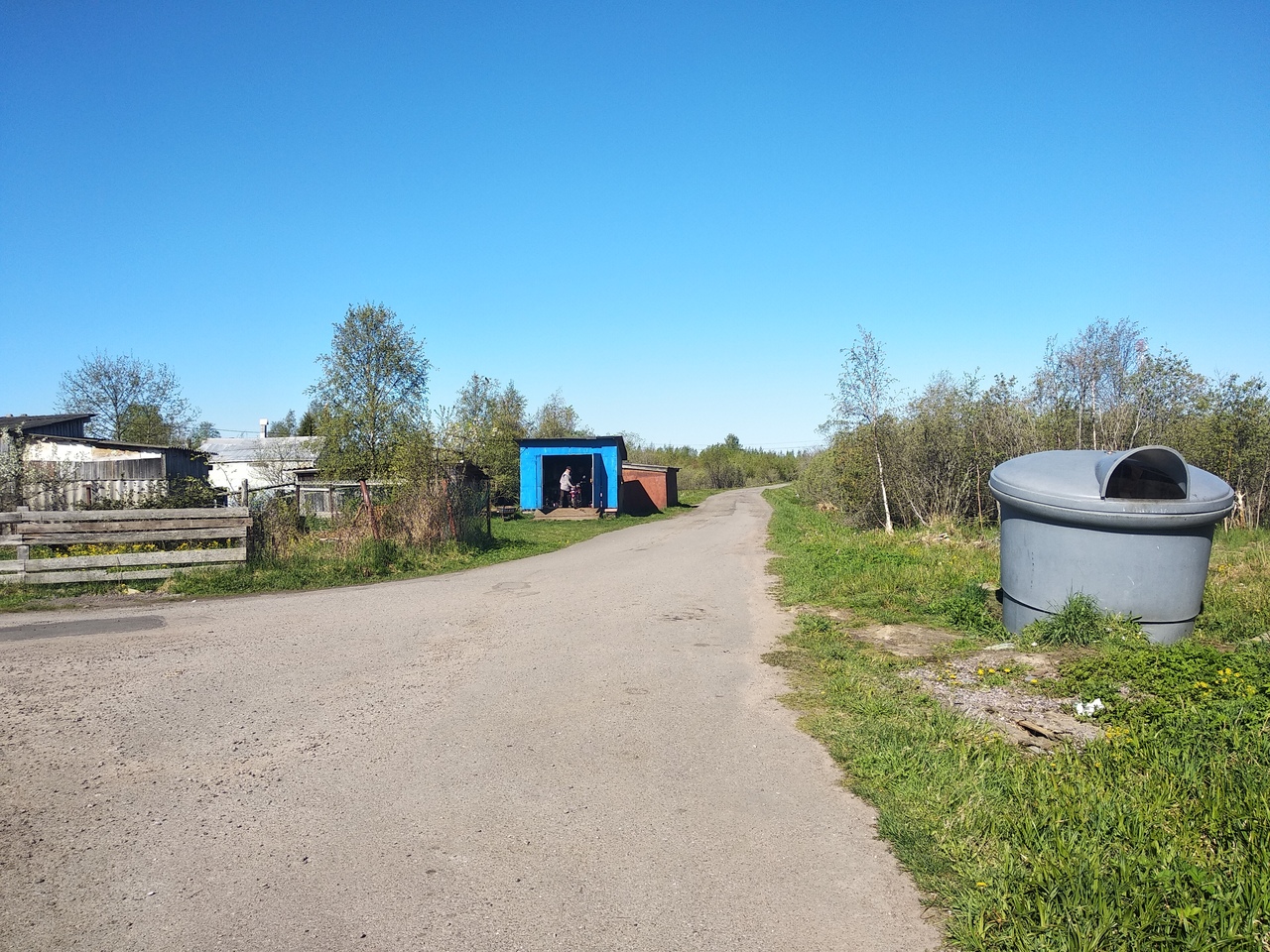 Фото «после»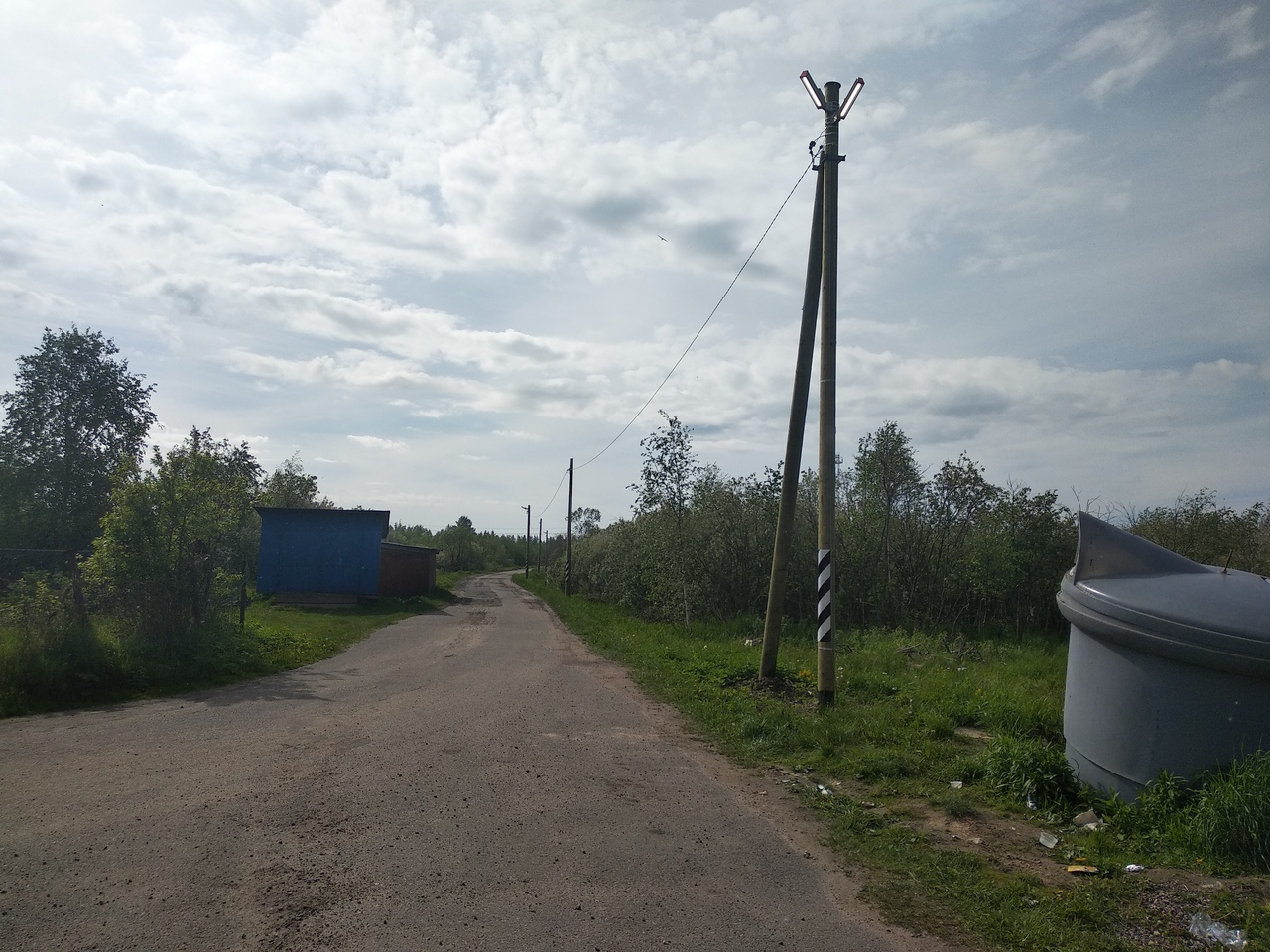 Место съемки №2 фото «до»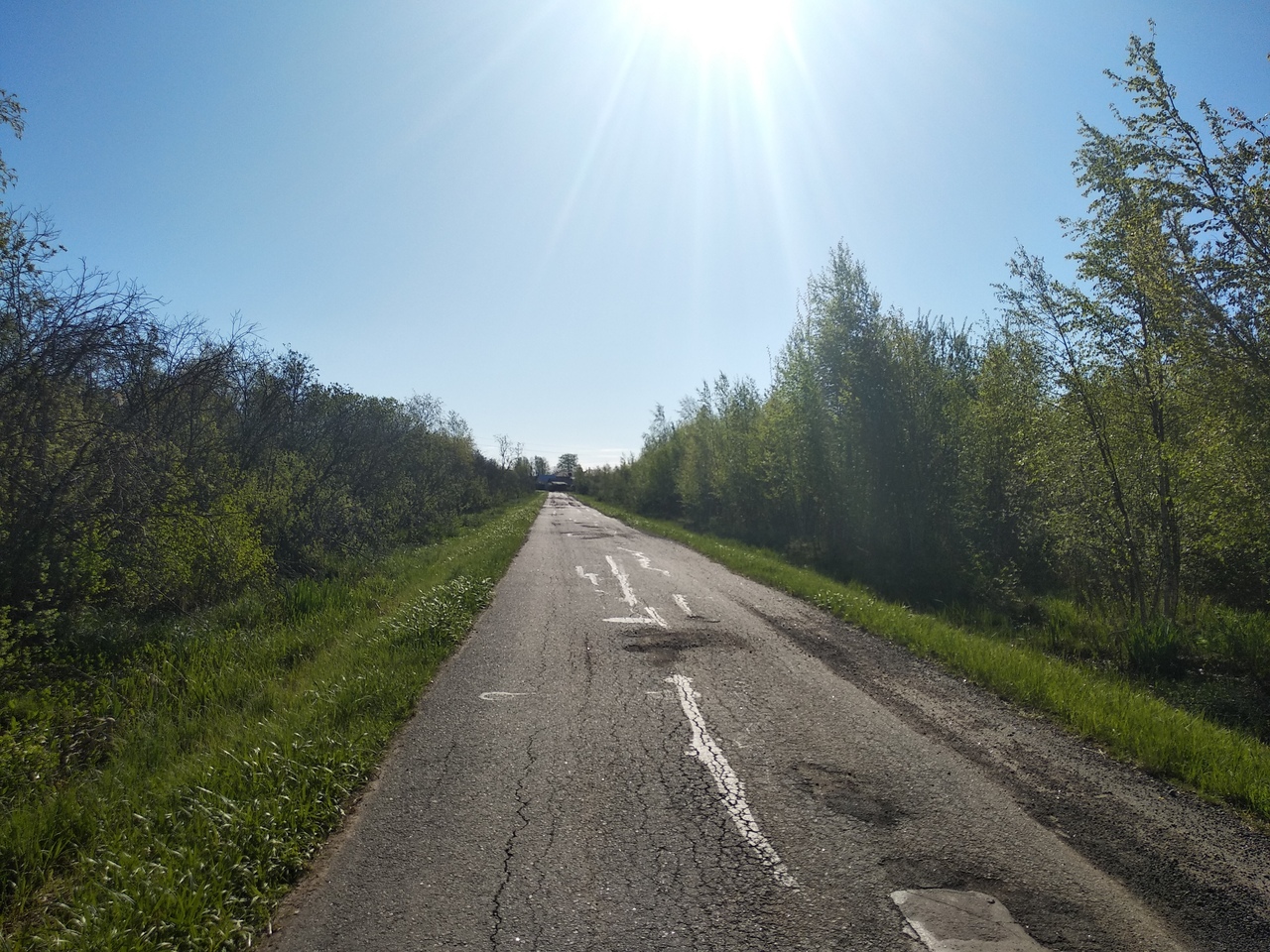 Фото «после»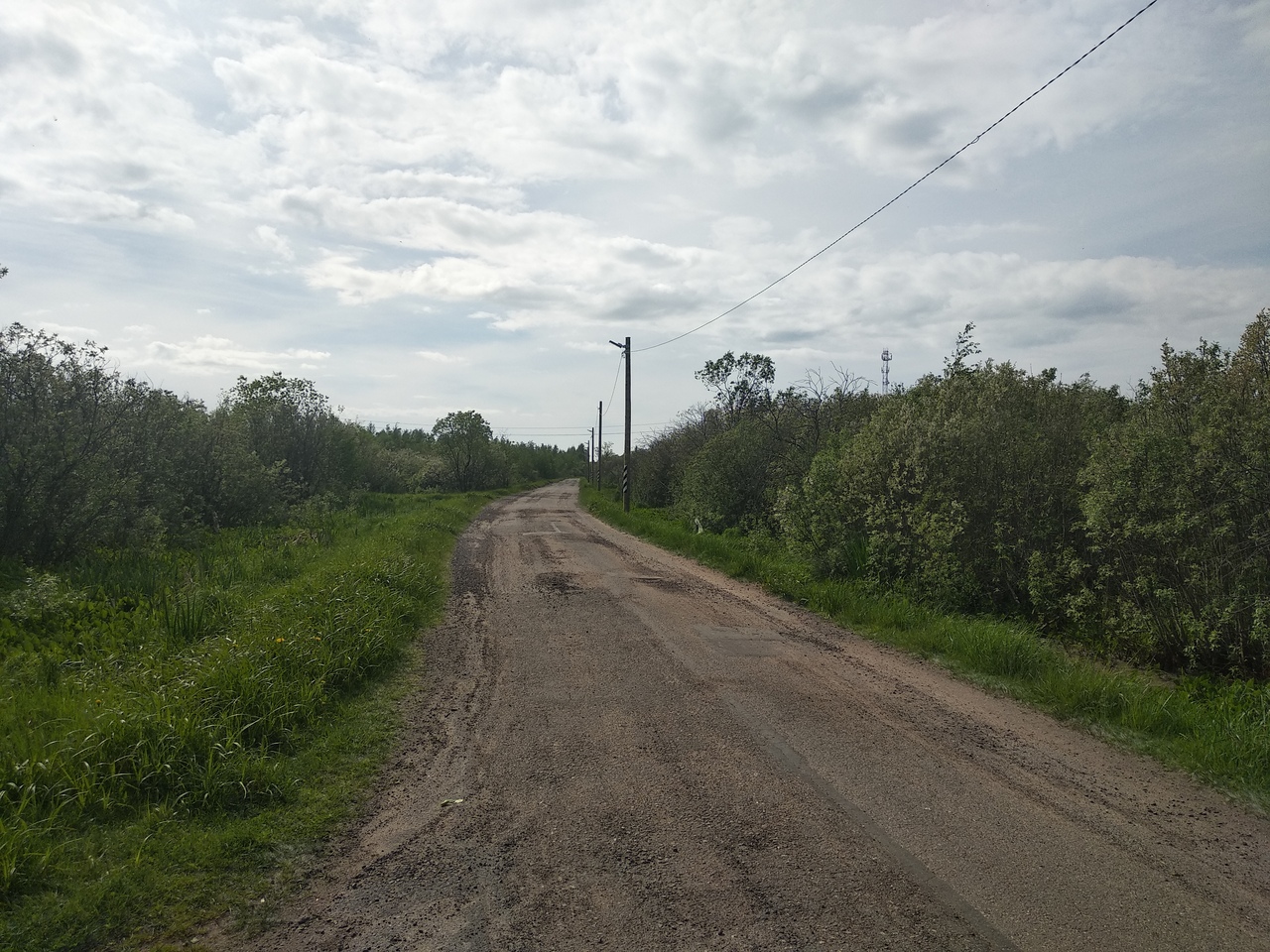 Место съемки №3 фото «до»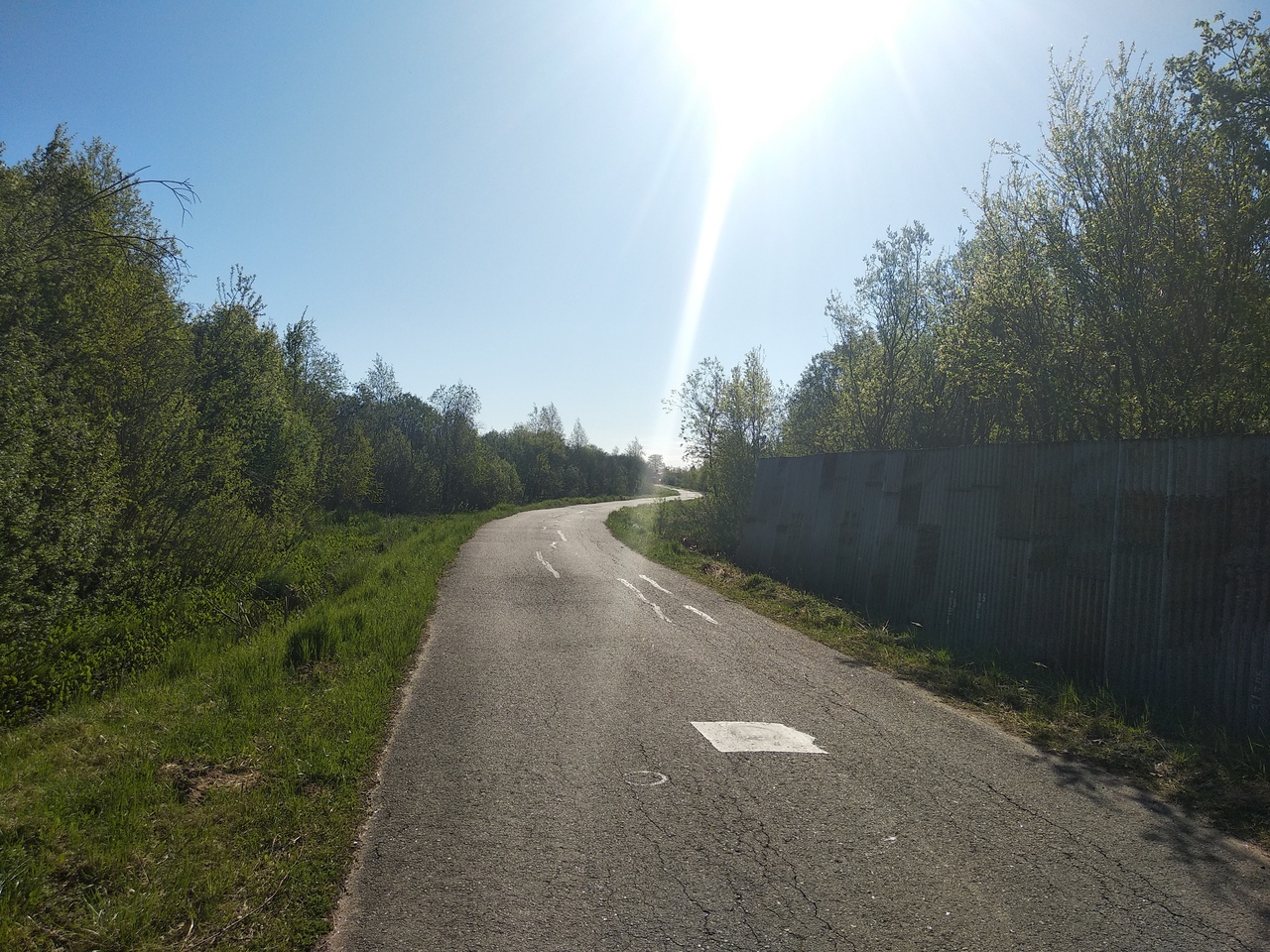 Фото «после»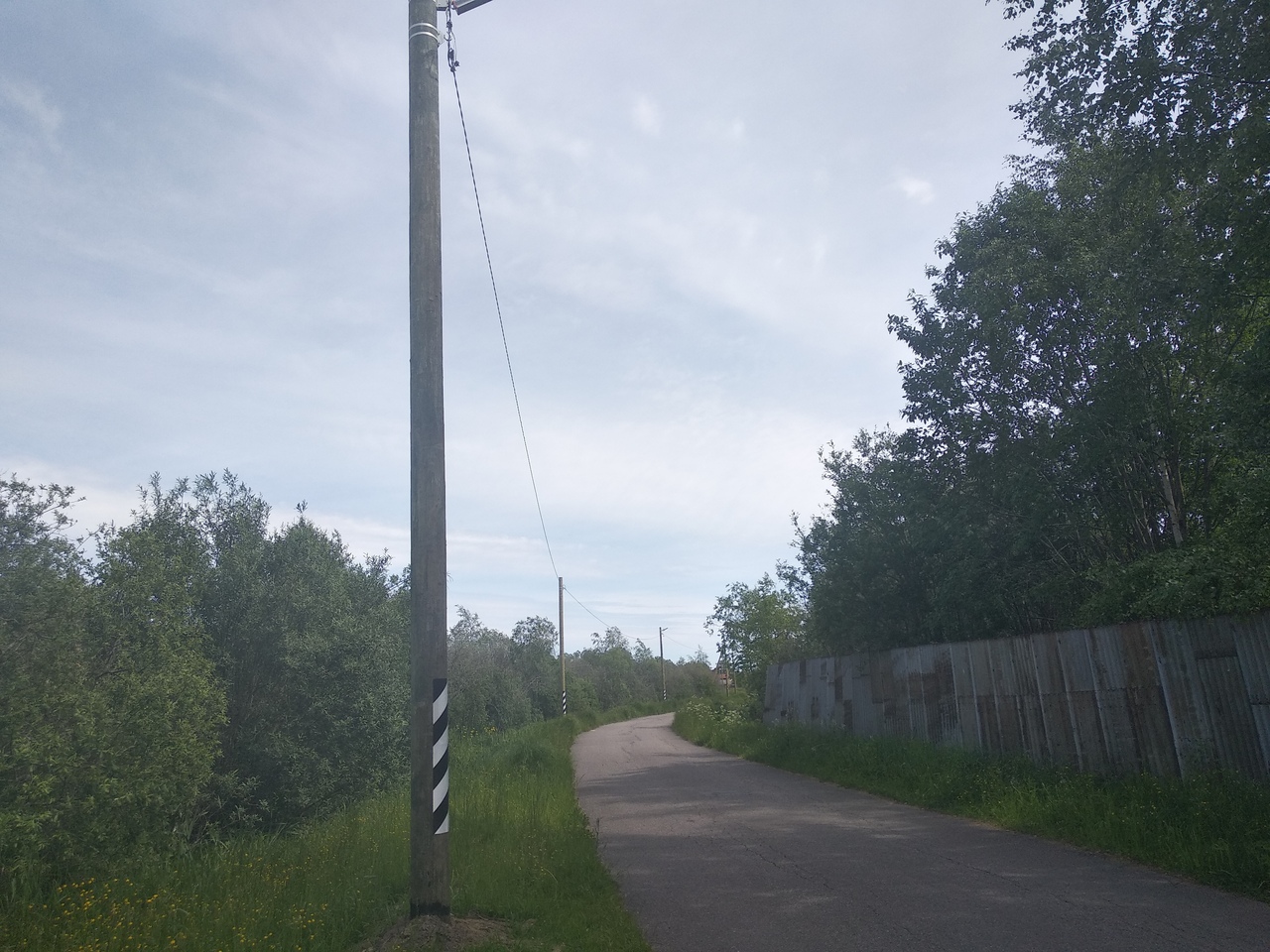 Место съемки  №4 фото «до»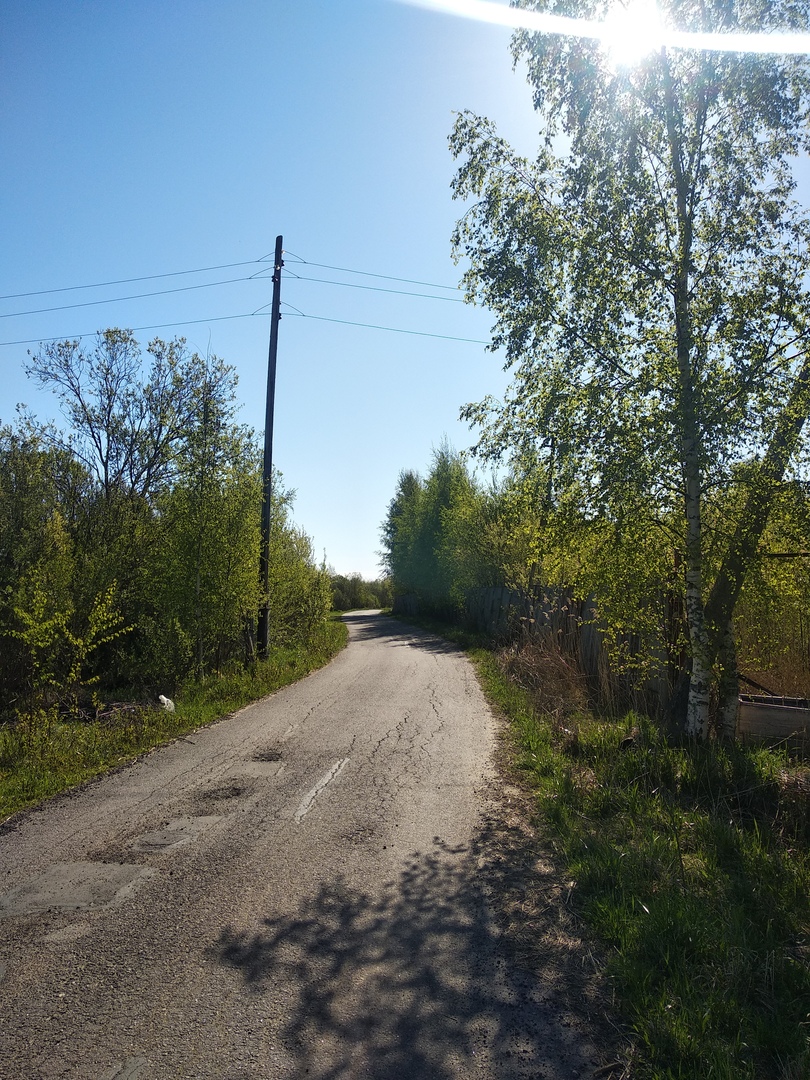 Фото «после»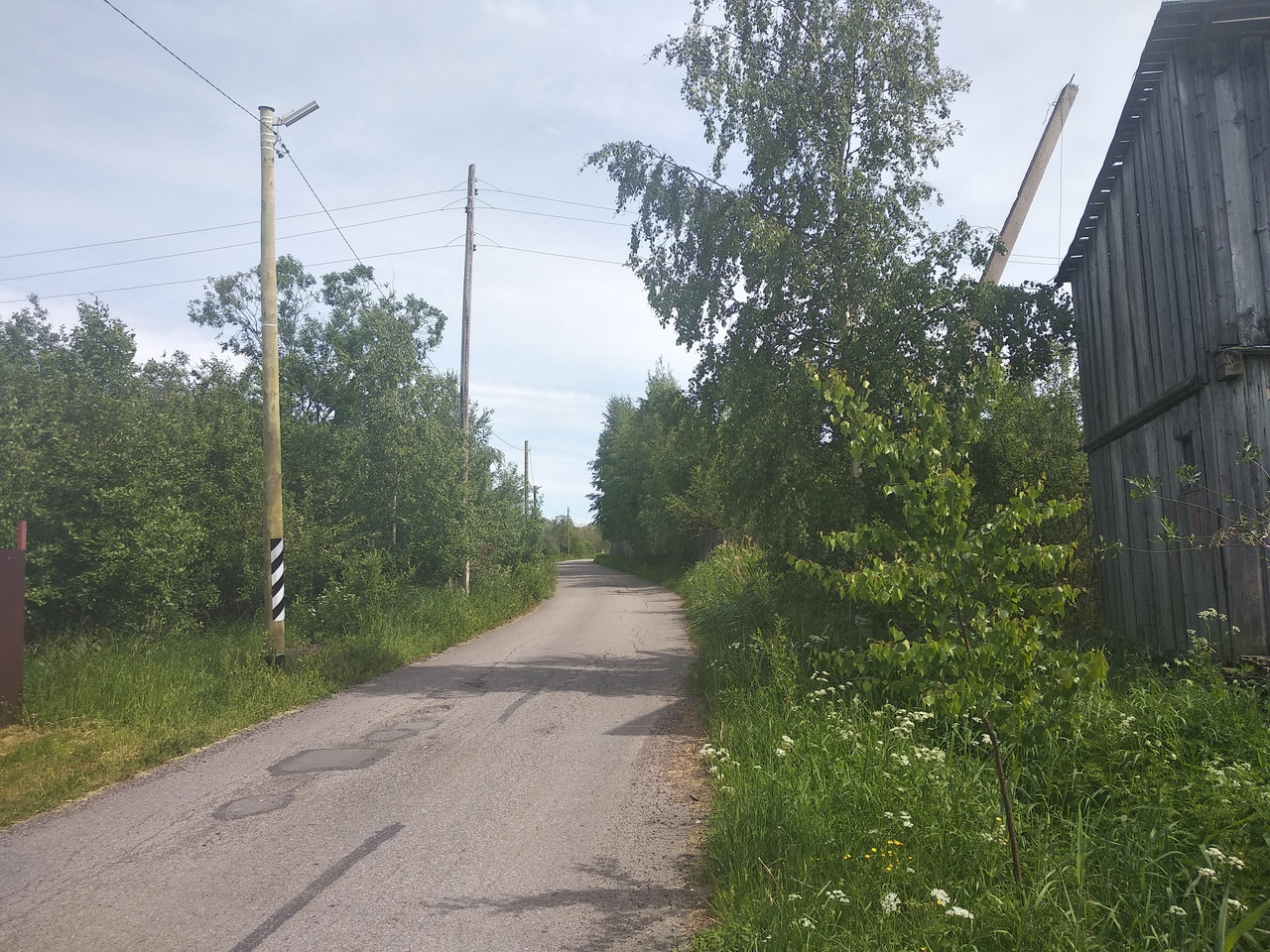 Место съемки №6 фото «до»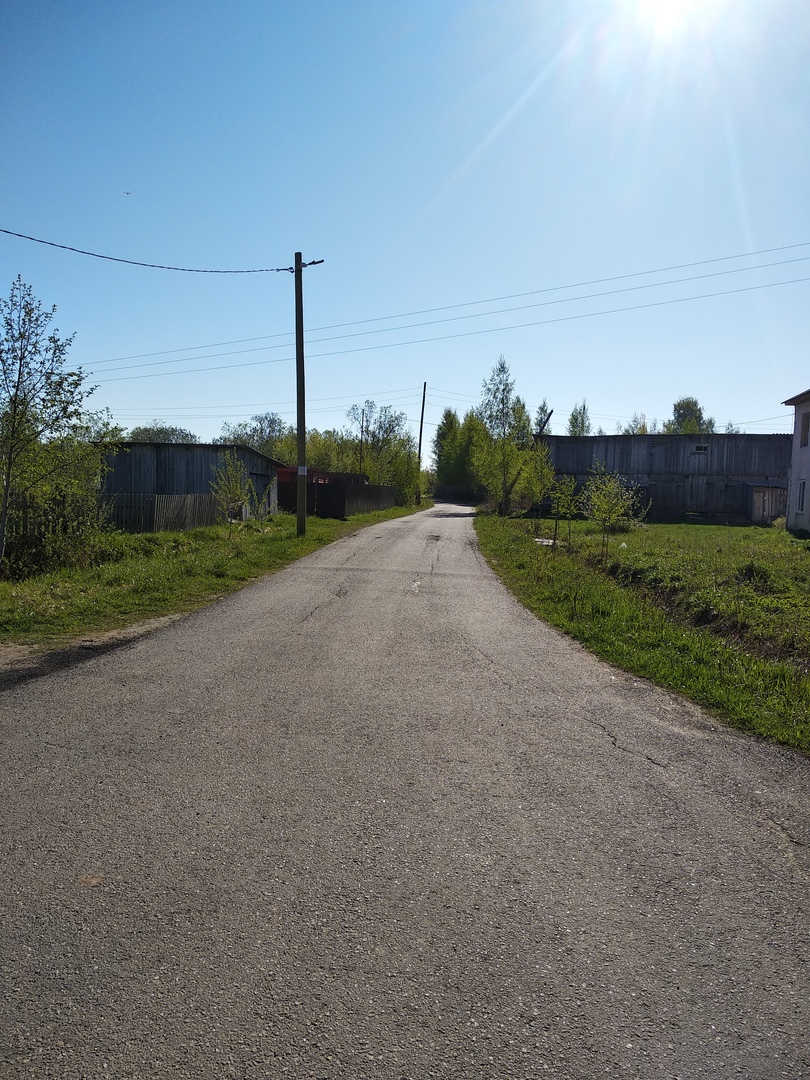 Фото «после»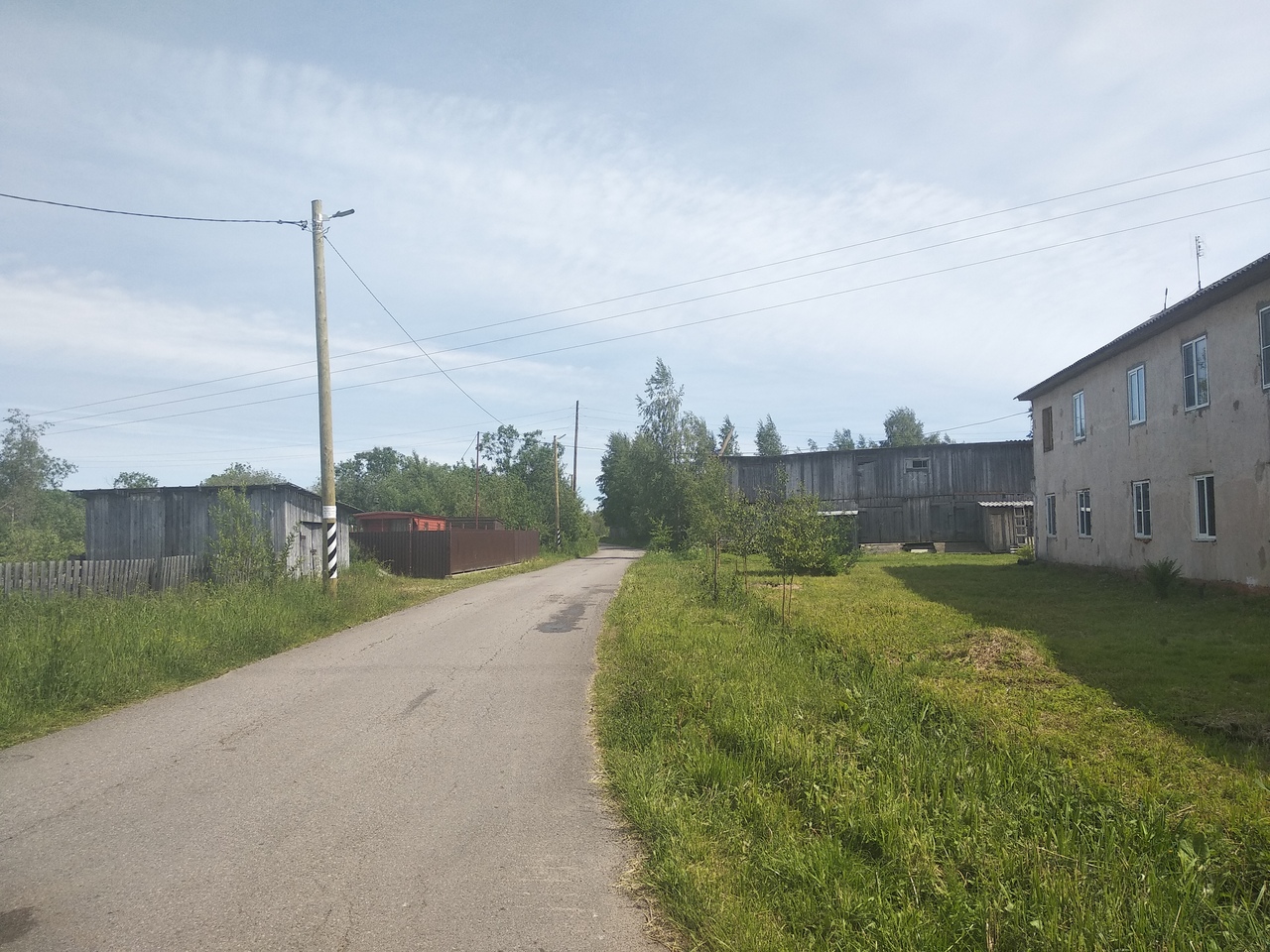 